株式会社大東システムエンジニアリングエントリーシート（2025年 新卒用）記入日：　　　　年 　 　月　　 日※ご提供いただいた個人情報は、弊社の採用目的以外には使用いたしません。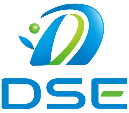 ふりがな（写真貼り付け欄）氏　名（写真貼り付け欄）性　別（写真貼り付け欄）生年月日年　　　月　　　日　（　　　歳）年　　　月　　　日　（　　　歳）年　　　月　　　日　（　　　歳）年　　　月　　　日　（　　　歳）（写真貼り付け欄）学校・学科・学年年　年　ふりがな現住所〒　　　-　　 〒　　　-　　 〒　　　-　　 〒　　　-　　 〒　　　-　　 〒　　　-　　 電話番号電話番号メールアドレスメールアドレスふりがな帰省先住所現住所と別にある場合のみ記入〒　　　-　　 〒　　　-　　 〒　　　-　　 〒　　　-　　 〒　　　-　　 〒　　　-　　 学歴・（職歴）中学卒業以降を記入年(西暦)年(西暦)月内容内容内容学歴・（職歴）中学卒業以降を記入学歴・（職歴）中学卒業以降を記入学歴・（職歴）中学卒業以降を記入学歴・（職歴）中学卒業以降を記入学歴・（職歴）中学卒業以降を記入学歴・（職歴）中学卒業以降を記入学歴・（職歴）中学卒業以降を記入学歴・（職歴）中学卒業以降を記入資格校内外の諸活動・受賞歴　など自己PR志望動機